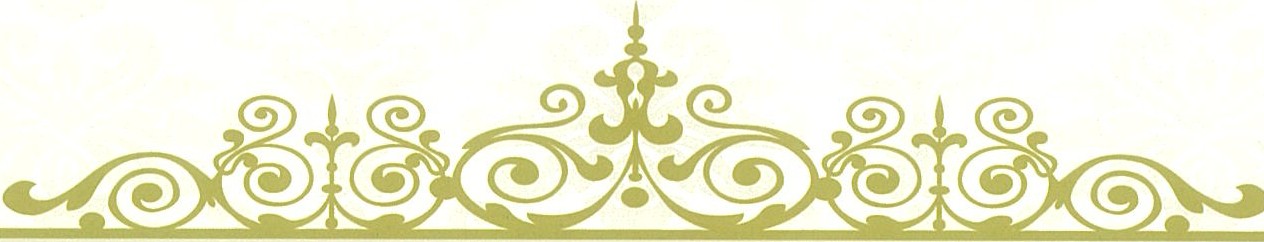 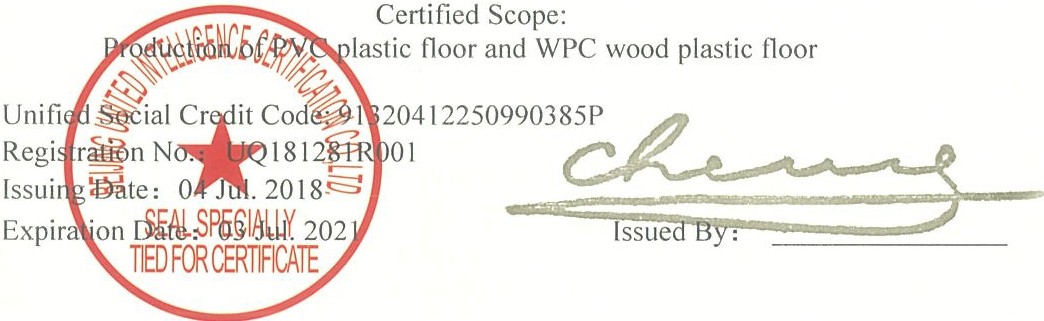 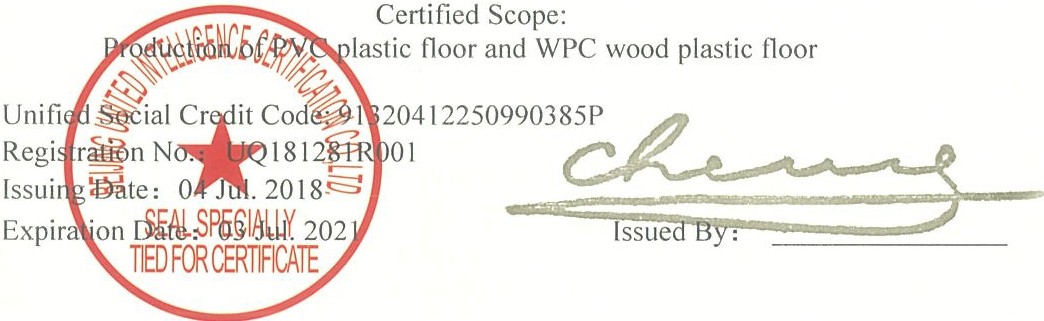 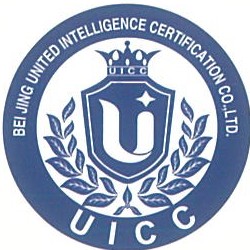 Management System CertificationQUALITY MANAGEMENT SYSTEM CERTIFICATION CERTIFICATETRAFFIX FLOORING INC.Registered Address, 241 Bradwick Drive, Concord, Ont L4K 1K5The Quality Management System Conforms to the StandardISO9001:2015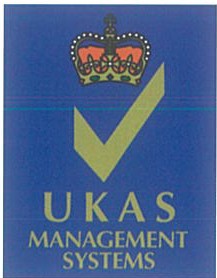 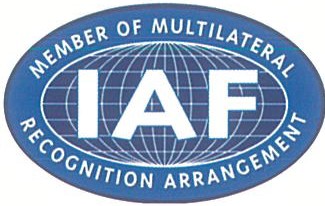 0277The certified oganization should accept regular surveillance, if the surveillance are qualified, the certificate will sustain effective Address17/F,Building(TriumphCentre)170BeiyuanRoad,ChaoyangDist,BeijingPRChinaPostcode,l00101Tel:01084850008WebSite:www.uicec.comThiscertificationformatcanbequeriedontheCNCAofficialwebsite(www.cnca.gov.en)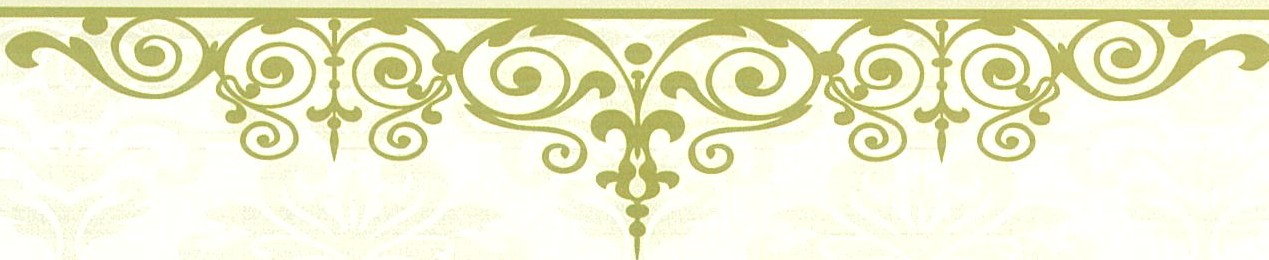 Management System CertificationENVIRONMENTAL MANAGEMENT SYSTEM CERTIFICATION CERTIFICATE                 TRAFFIX FLOORING INC.                         241 Bradwick Drive, Concord, Ontario L4K 1K5The Environmental Management System Conforms to the Standard GB/T24001-2016/ISO14001:2015Certified Scope:Production of PVC plastic floor and WPC wood plastic floor and related management activities  91320412250990385P 04318E31153ROMO1  -==	04 Jul.2020                                                                      03 Jul.2024CNASMANAGEMENT SYSTEM CNASC043-M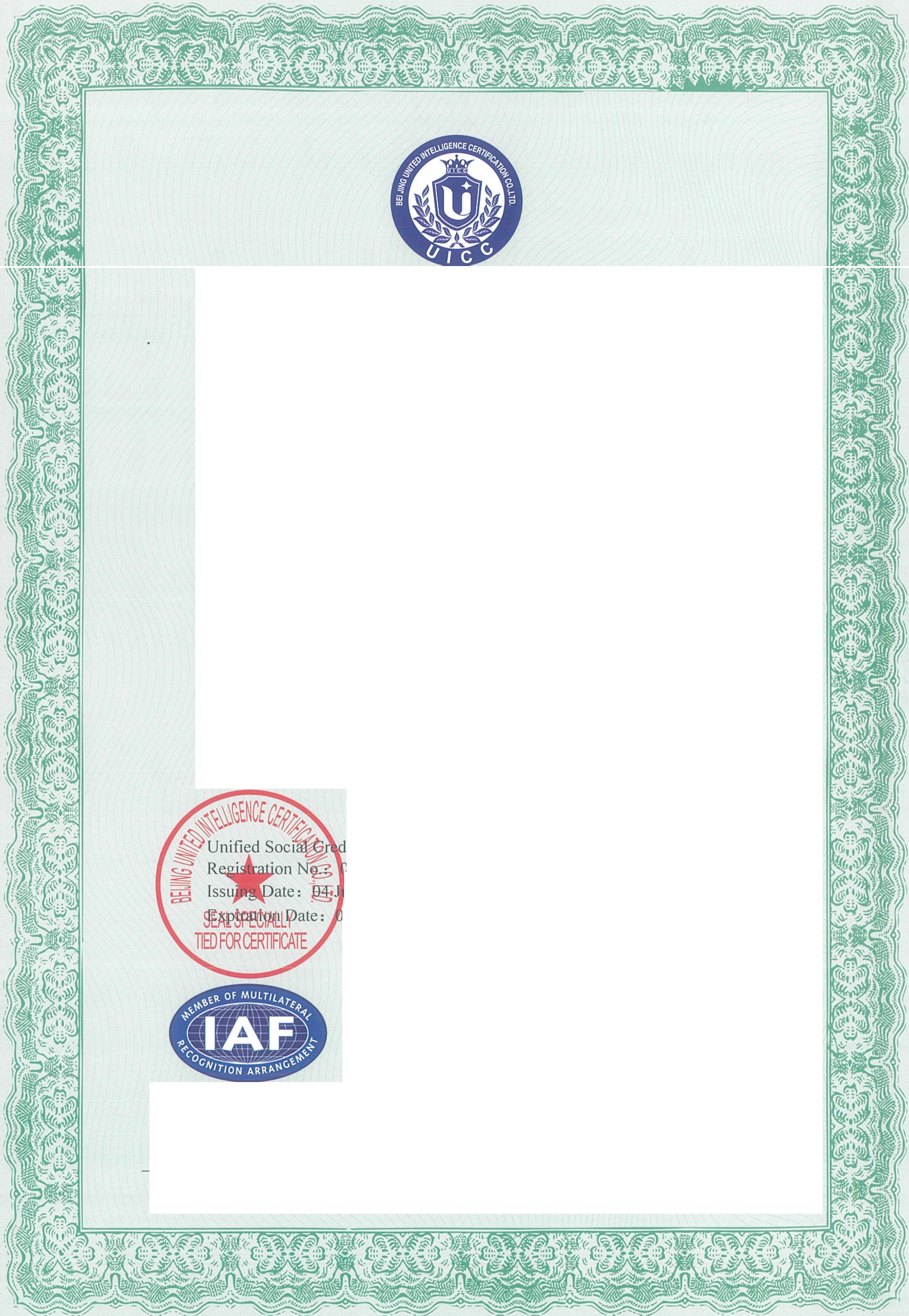 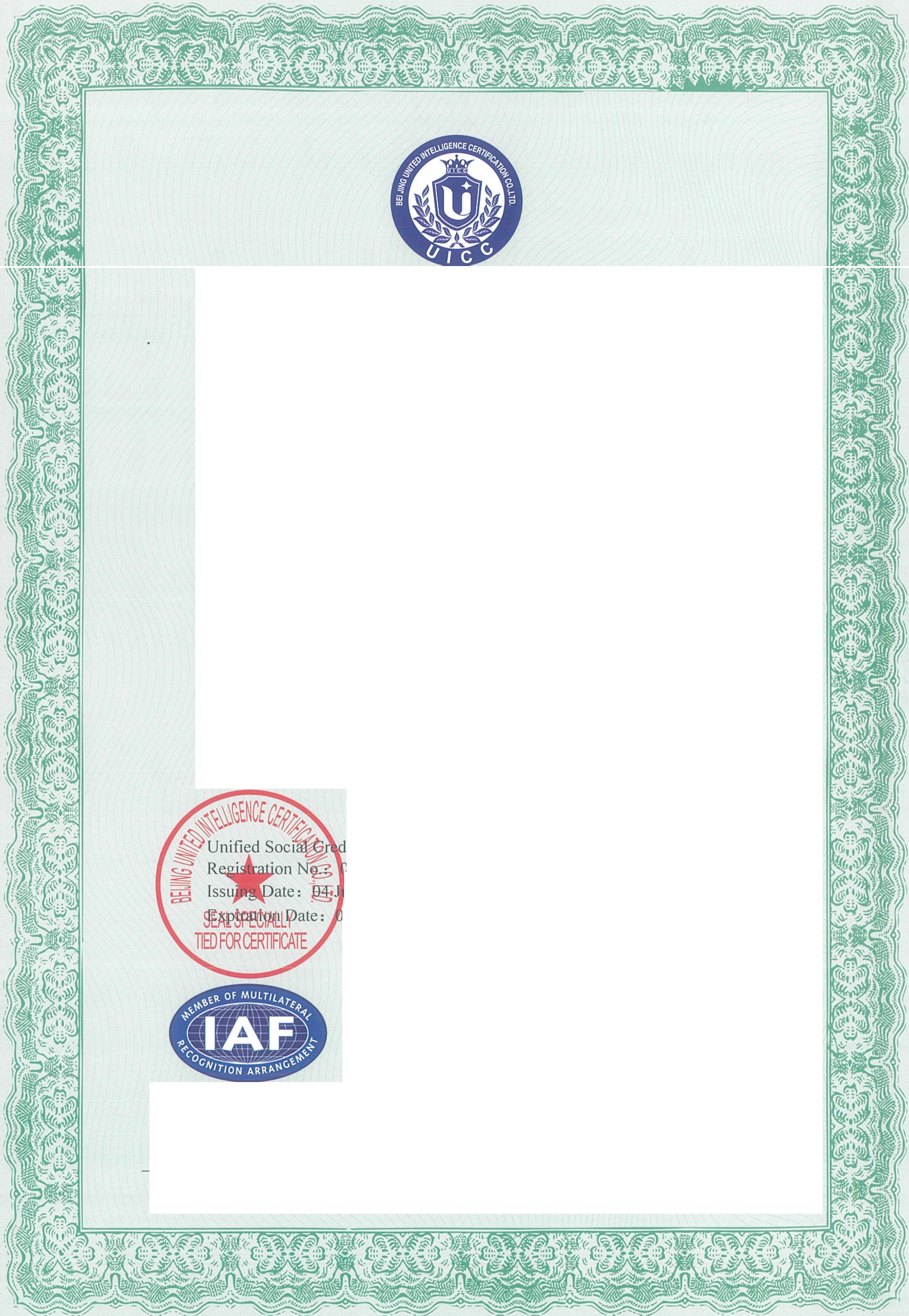 The certified organization should accept regular surveillance, If the surveillance are qualified, the certificate will sustain effectiveAddress, 17 Building (Triump Centre),l70BeiyuanRoad,ChaoyangDist.Beijing,P.R.ChinaPostcode:10010Tel 010-84850008Website: www:uicec.comThiscertificationinformaitoncanbequiredontheCNCAofficialwebsite(www.cnca.gov.en)